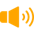 国連広報センターブログ八名川小学校訪問記こちらからどうぞ　　20180216　持続可能な開発目標（ＳＤＧｓ）と初等教育 ↑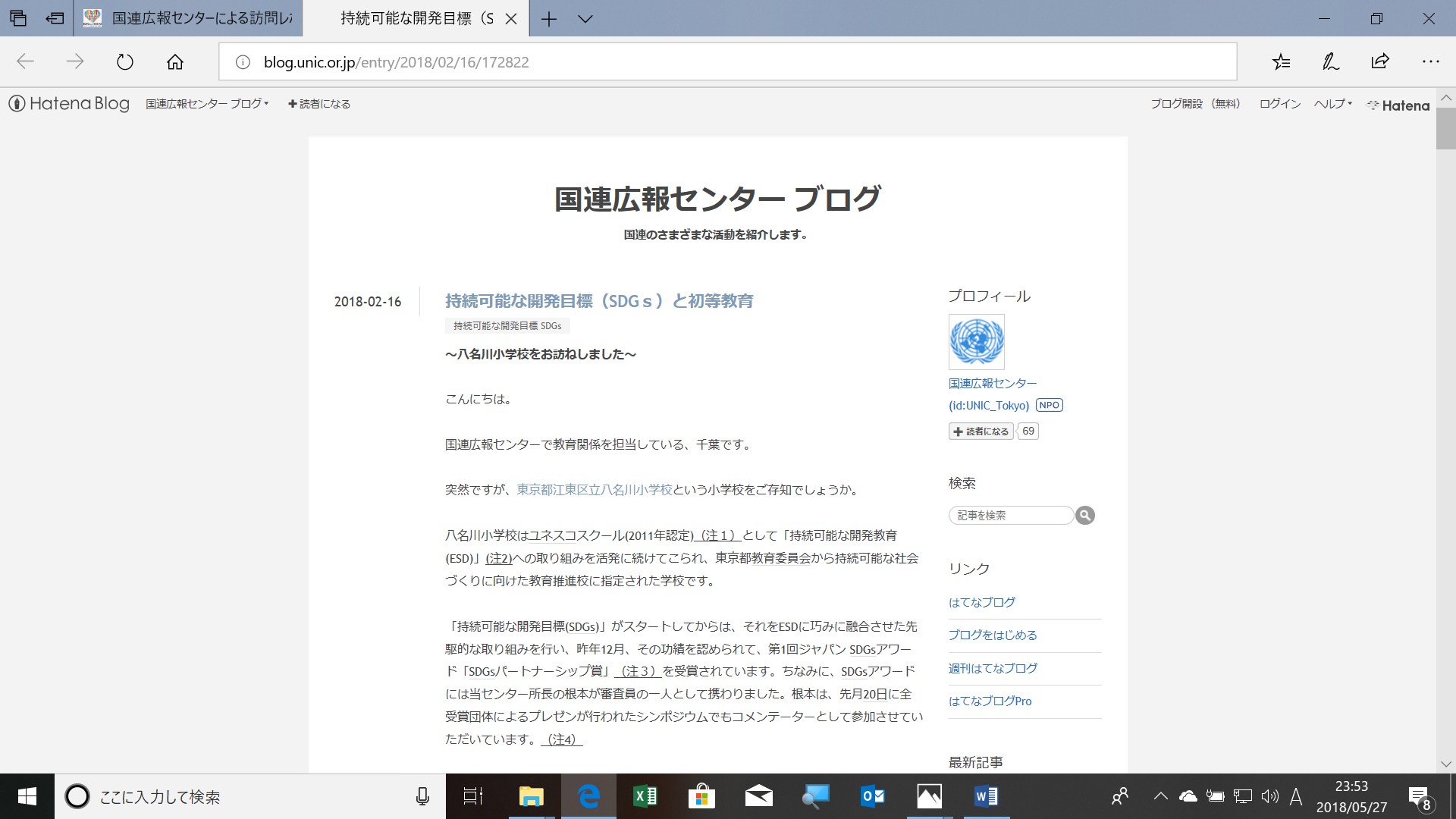 